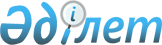 Об определении специально отведенных мест для осуществления выездной торговли на территории Сарыагашского района
					
			Утративший силу
			
			
		
					Постановление акимата Сарыагашского района Южно-Казахстанской области от 21 сентября 2017 года № 343. Зарегистрировано Департаментом юстиции Южно-Казахстанской области 28 сентября 2017 года № 4219. Утратило силу постановлением акимата Сарыагашского района Туркестанской области от 20 декабря 2020 года № 342
      Сноска. Утратило силу постановлением акимата Сарыагашского района Туркестанской области от 20.12.2020 № 342 (вводится в действие по истечении десяти календарных дней после дня его первого официального опубликования).
      В соответствии с пунктом 2 статьи 31 Закона Республики Казахстан от 23 января 2001 года "О местном государственном управлении и самоуправлении в Республике Казахстан", пунктом 2 статьи 27 Закона Республики Казахстан от 12 апреля 2004 года "О регулировании торговой деятельности" и приказом исполняющего обязанности Министра национальной экономики Республики Казахстан от 27 марта 2015 года № 264 "Об утверждении Правил внутренней торговли" (зарегистрирован в Реестре государственной регистрации нормативных правовых актов № 11148), акимат Сарыагашского района ПОСТАНОВЛЯЕТ:
      1. Определить специально отведенные места для осуществления выездной торговли на территории Сарыагашского района согласно приложению к настоящему постановлению.
      2. Контроль за исполнением данного постановления возложить на заместителя акима района Ж.Агибаева.
      3. Настоящее постановление вводится в действие по истечении десяти календарных дней после дня его первого официального опубликования. Специально отведенные места для осуществления выездной торговли на территории Сарыагашского района
					© 2012. РГП на ПХВ «Институт законодательства и правовой информации Республики Казахстан» Министерства юстиции Республики Казахстан
				
      Аким района

К. Абдуалиев
Приложение к постановлению
акимата Сарыагашского района
от 21 сентября 2017 года № 343
№
Место расположения
1
Город Сарыагаш, улица Байтерек, возле многоквартирного жилого дома № 150 
2
Сельский округ Дарбаза, село Курсай, улица Ынтымак, возле жилого дома № 26
3
Сельский округ Алимтау, село Алимтау, улица Молдагулова, напротив здания старого детского сада № 174
4
Сельский округ Актобе, село Каратобе, улица Егемендик, возле здания старой школы № 92